№ 05 (337) от  05.02.2021                                                                                          бесплатноО назначении публичных слушаний по проекту решения Совета депутатов о внесении изменений и дополнений в Устав муниципального образования Гаршинский сельсовет Курманаевского района Оренбургской области В соответствии со ст. 28 Федерального закона от 06 октября 2003 года № 131-ФЗ «Об общих принципах организации местного самоуправления в Российской Федерации», а также положением о публичных слушаниях на территории муниципального образования Гаршинский сельсовет:Провести публичные слушания по проекту решения Совета депутатов о внесении изменений и дополнений в Устав муниципального образования Гаршинский сельсовет Курманаевского района Оренбургской области.- слушания назначить на 19 февраля 2021 года в 18 часов местного времени по адресу: с. Гаршино ул. Центральная, 70 (Администрация сельсовета);- рассмотрение на заседании Совета депутатов с участием представителей общественности сельсовета – не ранее чем через 30 дней после опубликования выше указанного проекта решения в печатном средстве массовой информации муниципального образования Гаршинский сельсовет газете «Сельский Вестник».2. Возложить подготовку и проведение публичных слушаний по проекту решения о внесении изменений и дополнений в Устав муниципального образования Гаршинский сельсовет Курманаевского района Оренбургской области на председателя Совета депутатов муниципального образования Гаршинский сельсовет.3. Опубликовать в печатном средстве массовой информации муниципального образования Гаршинский сельсовет газете «Сельский Вестник» и официальном сайте муниципального образования Гаршинский сельсовет настоящее постановление, а также Порядок учета предложений по проекту внесения изменений и дополнений в Устав муниципального образования Гаршинский сельсовет Курманаевского района Оренбургской области и проекта решения Совета депутатов муниципального образования Гаршинский сельсовет Курманаевского района Оренбургской области «О принятии Устава муниципального образования Гаршинский сельсовет Курманаевского района Оренбургской области», а также порядок участия граждан в его обсуждении утвержденный решением Совета депутатов от 22.06.2010 № 121 (Приложение № 2). Контроль за исполнением настоящего постановления оставляю за собой.5. Постановление вступает в силу после его опубликования.Глава муниципального образования                                      Н.П.ИгнатьеваРазослано: в дело, администрации района, прокурору района, членам оргкомитета, газете «Сельский Вестник»Приложение                                                               к  постановлению администрации                                                                       муниципального образованияГаршинский сельсовет                                                                                                от 05.02.2021 № 10-пПРОЕКТ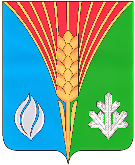 Совет депутатов муниципального образования Гаршинский сельсоветКурманаевского района Оренбургской области(третьего созыва)РЕШЕНИЕ«__» ______ 2021                                                                                  № ___О внесении изменений и дополнений в Устав муниципального образованияГаршинский сельсовет Курманаевского района Оренбургской областиО внесении изменений и дополнений в Устав муниципального образованияГаршинский сельсовет Курманаевского района Оренбургской областиВ связи с принятием Федеральных законов от 20.07.2020 № 236-ФЗ, от 09.11..2020 № 370-ФЗ, от 29.12.2020 № 464-ФЗ, вносящих изменения в Федеральный закон Российской Федерации № 131-ФЗ от 06.10.2003 года «Об общих принципах организации местного самоуправления в Российской Федерации», в соответствии с проведенными публичными слушаниями по проекту решения о внесении изменений и дополнений в Устав, Совет депутатов РЕШИЛ:1. Внести в Устав муниципального образования Гаршинский сельсовет Курманаевского района Оренбургской области (зарегистрированный Управлением Министерства юстиции РФ по Оренбургской области, государственный регистрационный номер RU 565163052018002 от 17.10.2018 года) следующие изменения:1) часть 2 статьи 5 Устава дополнить пунктом 17) следующего содержания:«17) осуществление мероприятий по оказанию помощи лицам, находящимся в состоянии алкогольного, наркотического или иного токсического опьянения.»;2) в статью 12 Устава изложить в новой редакции:«Статья 12. Сход граждан1. В случаях, предусмотренных Федеральным законом от 06.10.2003 № 131-ФЗ «Об общих принципах организации местного самоуправления в Российской Федерации», сход граждан может проводиться:1) в населенном пункте по вопросу изменения границ поселения (муниципального района), в состав которого входит указанный населенный пункт, влекущего отнесение территории указанного населенного пункта к территории другого поселения (муниципального района);2) в населенном пункте, входящем в состав поселения, по вопросу введения и использования средств самообложения граждан на территории данного населенного пункта;3) в сельском населенном пункте по вопросу выдвижения кандидатуры старосты сельского населенного пункта, а также по вопросу досрочного прекращения полномочий старосты сельского населенного пункта.4) в соответствии с законом Оренбургской области на части территории населенного   пункта, входящего в состав поселения по вопросу введения и использования средств самообложения граждан на данной части территории населенного пункта;1.1. В сельском населенном пункте сход граждан также может проводиться в целях выдвижения кандидатур в состав конкурсной комиссии при проведении конкурса на замещение должности муниципальной службы в случаях, предусмотренных законодательством Российской Федерации о муниципальной службе.1.2. Сход граждан, предусмотренный пунктом 4 части 1 настоящей статьи, может созываться представительным органом муниципального образования по инициативе группы жителей соответствующей части территории населенного пункта численностью не менее 10 человек.2. Сход граждан, предусмотренный настоящей статьей, правомочен при участии в нем более половины обладающих избирательным правом жителей населенного пункта (либо части его территории) или поселения. В случае, если в населенном пункте отсутствует возможность одновременного совместного присутствия более половины обладающих избирательным правом жителей данного населенного пункта, в состав которого входит указанный населенный пункт, сход граждан проводится поэтапно в срок, не превышающий одного месяца со дня принятия решения о проведении схода граждан. При этом лица, ранее принявшие участие в сходе граждан, на последующих этапах участия в голосовании не принимают. Решение схода граждан считается принятым, если за него проголосовало более половины участников схода граждан.»;3) Устав дополнить статьей 13.1 следующего содержания:«Статья 13.1. Инициативные проекты1. В целях реализации мероприятий, имеющих приоритетное значение для жителей муниципального образования или его части, по решению вопросов местного значения или иных вопросов, право решения которых предоставлено органам местного самоуправления, в администрацию муниципального образования может быть внесен инициативный проект. Порядок определения части территории муниципального образования, на которой могут реализовываться инициативные проекты, устанавливается нормативным правовым актом Совета депутатов муниципального образования.2. Порядок выдвижения, внесения, обсуждения, рассмотрения инициативных проектов, а также проведения их конкурсного отбора устанавливается Советом депутатов муниципального образования.3. Инициаторы проекта, другие граждане, проживающие на территории муниципального образования, уполномоченные сходом, собранием или конференцией граждан, а также иные лица, определяемые законодательством Российской Федерации, вправе осуществлять общественный контроль за реализацией инициативного проекта в формах, не противоречащих законодательству Российской Федерации.»;4) часть 6 статьи 14 Устава дополнить пунктом 4.1 следующего содержания:«4.1) вправе выступить с инициативой о внесении инициативного проекта по вопросам, имеющим приоритетное значение для жителей сельского населенного пункта;»;5) статью 15 Устава дополнить частью 6.1 следующего содержания:«6.1. Органы территориального общественного самоуправления могут выдвигать инициативный проект в качестве инициаторов проекта.»;6) в части 1 статьи 17 Устава после слов «и должностных лиц местного самоуправления,» дополнить словами «обсуждения вопросов внесения инициативных проектов и их рассмотрения,»;7) часть 2 статьи 17 Устава дополнить четвертым абзацем следующего содержания:«В собрании граждан по вопросам внесения инициативных проектов и их рассмотрения вправе принимать участие жители соответствующей территории, достигшие шестнадцатилетнего возраста. Порядок назначения и проведения собрания граждан в целях рассмотрения и обсуждения вопросов внесения инициативных проектов определяется нормативным правовым актом Совета депутатов муниципального образования.»;8) часть 2 статьи 19 Устава дополнить предложением следующего содержания: «В опросе граждан по вопросу выявления мнения граждан о поддержке инициативного проекта вправе участвовать жители муниципального образования или его части, в которых предлагается реализовать инициативный проект, достигшие шестнадцатилетнего возраста.»;9) часть 3 статьи 19 Устава дополнить пунктом 3 следующего содержания:«3) жителей муниципального образования или его части, в которых предлагается реализовать инициативный проект, достигших шестнадцатилетнего возраста, - для выявления мнения граждан о поддержке данного инициативного проекта.»;10) часть 5 статьи 19 Устава дополнить предложением следующего содержания:«Для проведения опроса граждан может использоваться официальный сайт муниципального образования в информационно-телекоммуникационной сети «Интернет».»;11) в пункте 1 части 7 статьи 19 Устава после слов «органов местного самоуправления» дополнить словами «или жителей муниципального образования»;12) статью 28 Устава дополнить частью 14 следующего содержания:«14. Главе муниципального образования предоставляется ежегодный оплачиваемый отпуск продолжительностью 42 календарных дня.Сверх ежегодного оплачиваемого отпуска главе муниципального образования за выслугу лет предоставляется дополнительный оплачиваемый отпуск из расчета один календарный день за полный календарный год замещения муниципальной должности, но не более 15 календарных дней.»;13) Статью 62 Устава изложить в новой редакции:«Статья 62. Средства самообложения граждан1. Средствами самообложения граждан являются разовые платежи граждан, осуществляемые для решения конкретных вопросов местного значения. Размер платежей в порядке самообложения граждан устанавливается в абсолютной величине равным для всех жителей муниципального образования (населенного пункта (либо части его территории), входящего в состав поселения), за исключением отдельных категорий граждан, численность которых не может превышать 30 процентов от общего числа жителей муниципального образования (населенного пункта (либо части его территории), входящего в состав поселения) и для которых размер платежей может быть уменьшен.2. Вопросы введения и использования средств самообложения граждан решаются на местном референдуме, а в случаях, установленных пунктом 2 статьи 56 Федерального закона от 06 октября 2003 года № 131-ФЗ «Об общих принципах организации местного самоуправления в Российской Федерации», на сходе граждан.»;14) Устав дополнить статьей 62.1 следующего содержания:«Статья 62.1 Финансовое и иное обеспечение реализации инициативных проектов1. Источником финансового обеспечения реализации инициативных проектов, предусмотренных статьей 13.1 настоящего Устава, являются предусмотренные решением о местном бюджете бюджетные ассигнования на реализацию инициативных проектов, формируемые в том числе с учетом объемов инициативных платежей и (или) межбюджетных трансфертов из бюджета Оренбургской области, предоставленных в целях финансового обеспечения соответствующих расходных обязательств муниципального образования.2. Реализация инициативных проектов может обеспечиваться также в форме добровольного имущественного и (или) трудового участия заинтересованных лиц.».2. Поручить главе муниципального образования направить настоящее решение для регистрации в территориальный орган уполномоченного федерального органа исполнительной власти в сфере регистрации уставов муниципальных образований в течение 15 дней с момента его принятия.3. Глава муниципального образования обязан опубликовать зарегистрированное решение в течение семи дней со дня его поступления из Управления Министерства юстиции РФ по Оренбургской области.4. Настоящее решение вступает в силу после его государственной регистрации и официального опубликования.5. Контроль за исполнением настоящего решения возложить на председателя Совета депутатов.Глава муниципального образования                                              Н.П.ИгнатьеваПредседатель Совета депутатов                                                     Л.Н.ВолобуеваРазослано: в дело, прокуратуре, Управлению Минюста России по Оренбургской области.Приложение № 2                                                           к  постановлению администрации                                                       муниципального образованияГаршинский сельсовет                                                                                                от 05.02.2021 № 10-пПорядокучета предложений по проекту Устава муниципального образования Гаршинский сельсовет Курманаевского района Оренбургской областиОбщие положенияНастоящий порядок учета предложений по проекту Устава Гаршинский сельсовет Курманаевского района Оренбургской области, по проекту изменений и дополнений в Устав муниципального образования Гаршинский сельсовет Курманаевского района Оренбургской области, а также порядок участия граждан в его обсуждении разработан во исполнение пункта 4 ст. 44 Федерального закона Российской Федерации № 131-ФЗ от 06.10.2003 г. «Об общих принципах местного самоуправления в Российской Федерации» и регламентирует сроки и порядок учета предложений граждан, обладающих избирательными правами, проживающих на территории муниципального образования Гаршинский сельсовет Курманаевского района Оренбургской области по проекту Устава муниципального образования Гаршинский сельсовет Курманаевского района Оренбургской области и проекту изменений и дополнений в Устав муниципального образования Гаршинский сельсовет Курманаевского района Оренбургской области, а также порядок участия граждан в обсуждении указанных проектов.Настоящий порядок не должен противоречить Конституции Российской Федерации, федеральным и областным законам. В случае противоречия отдельных норм порядка законодательству Российской Федерации применяются положения федерального и областного законодательства.2. Порядок учета предложений по проекту Устава, проекту правового акта о внесении изменений и дополнений в Устав муниципального образования Гаршинский сельсовет Курманаевского района Оренбургской областиПредложения по проекту Устава, проекту правового акта о внесении изменений и дополнений в Устав муниципального образования Гаршинский сельсовет Курманаевского района Оренбургской области принимаются исполнительным секретарем Совета депутатов Гаршинский сельсовет Курманаевского района Оренбургской области в письменном виде от граждан, обладающих избирательным правом и проживающих на территории муниципального образования Гаршинский сельсовет Курманаевского района Оренбургской области, после официального опубликования (обнародования) проекта Устава, проекта правового акта о внесении изменений и дополнений в Устав муниципального образования Гаршинский сельсовет Курманаевского района Оренбургской области.Прием предложений по проекту Устава, проекту правового акта о внесении изменений и дополнений в Устав муниципального образования Гаршинский сельсовет Курманаевского района Оренбургской области прекращаются за 2 дня до даты рассмотрения на заседаниях постоянных комиссий Совета депутатов Гаршинский сельсовет Курманаевского района Оренбургской области.Все поступившие предложения до рассмотрения на заседаниях постоянных комиссий Совета депутатов подлежат обязательной юридической экспертизе.Порядок участия граждан в обсуждении Проекта Устава, проекта правового акта о внесении изменений и дополнений в Устав муниципального образования Гаршинский сельсовет Курманаевского района Оренбургской области.Граждане, внесшие предложения по проекту Устава, проекту правового акта о внесении изменений и дополнений в Устав муниципального образования Гаршинский сельсовет Курманаевского района Оренбургской области в соответствии с требованиями настоящего положения извещаются исполнительным секретарем Совета депутатов о дне рассмотрения проекта Устава, проекта правового акта о внесении изменений и дополнений в Устав муниципального образования Гаршинский сельсовет Курманаевского района Оренбургской области, предложений по проекту Устава, проекту правового акта о внесении изменений и дополнений в Устав муниципального образования Гаршинский сельсовет Курманаевского района Оренбургской области на заседаниях постоянных комиссий. На заседании постоянных комиссий граждане, внесшие предложения по проекту Устава, проекту правового акта о внесении изменений и дополнений в Устав муниципального образования Гаршинский сельсовет Курманаевского района Оренбургской области, могут высказывать доводы и основания своих предложений по проекту Устава, проекту правового акта о внесении изменений и дополнений в Устав муниципального образования Гаршинский сельсовет Курманаевского района Оренбургской области.ПРАВИЛА ДЛЯ ВСЕХЕдва ли не каждый день в сводках происшествий по Оренбургской области фигурируют пожары, на которых страдают люди. Возгорания становятся причиной  травмирования  людей ожоговой болезни, отравлений продуктами горения, не говоря о материальном ущербе.Пожары, по каким причинам бы они не возникал, наносят существенный урон населению. Причем независимо от того, повреждена ли социальная инфраструктура, жилые строения или природные богатства.  В Оренбургской области с начала 2021 года произошло 174 техногенных пожара, на  которых к сожалению, пострадало 8 человек. Травмы различной тяжести получили 13 человек, в том числе ребенок. По сравнению с аналогичным периодом прошлого года количество пожаров увеличилось на 76 %. Помимо этого, с начала текущего года в области зарегистрирован рост травмированных на пожарах на 63%. На территории Курманевского  района с начала года зарегистрировано 5 пожаров,  из них 4 – в жилом секторе и один пожар мусора. По сравнению с аналогичным периодом прошлого года  наблюдается рост количества пожаров на 50%. Случаев травмирования и гибели людей нет.  Порой граждане относятся к мерам пожарной безопасности не с должным вниманием. Надежда на авось, на то, что несчастье минует, приводят к повреждению и утрате имущества.  Нарушение правил эксплуатации электрооборудования явилось причиной возгорания в жилом доме с. Кандауровка  2 января. Огнем повреждены перекрытие, стены и перегородки на площади 9 кв.м,  уничтожены вещи. 25 января в Лабазах (ул. Ленина) произошел  пожар в бане.   Площадь составила 12 кв.м. Причина пожара – нарушение правил при эксплуатации отопительной печи. Лицо, допустившее нарушение, привлечено к административной ответственности. Зафиксирован случай возгорания мусора от действий неустановленных лиц. Пожар произошел 3 января на окраине Курманаевки  на площади 4 кв.метра.24 января в райцентре (ул. Степана Разина) огонь повредил ворота гаража на площади 4 кв.м. Предположительная причина пожара – поджог.4 февраля в с.Курманаевка пожар в жилом доме на площади 4 кв.м.УВАЖАЕМЫЕ ЖИТЕЛИ РАЙОНА!В целях недопущения ухудшения обстановки с пожарами и негативными последствиями от них, отделение надзорной деятельности и профилактической  работы по Первомайскому и Курманаевскому районам  напоминает:- отремонтируйте электропроводку, неисправные  выключатели, розетки;- отопительные электрические приборы,  плиты содержите в исправном состоянии подальше от штор и мебели, на несгораемых подставках;-  не допускайте включения в одну сеть электроприборов повышенной мощности, это приводит к перезагрузке в электросети;-не применяйте самодельные электронагревательные приборы;-  перед уходом из дома проверяйте выключение газового и электрического оборудование;- не оставляйте детей без присмотра;- курите в строго отведенных местах;- своевременно ремонтируйте отопительные печи;- очистите дымоход от сажи;- заделайте трещины в кладке печи и дымовой трубе песчано- глинистым раствором, оштукатурьте и побелите;- на полу перед топочной дверкой прибейте металлический лист размером 50х70см;- не допускайте перекала печи;- не растапливайте печь легковоспламеняющимися жидкостями.Чтобы беда не пришла в ваш дом, всегда строго соблюдайте требования пожарной безопасности. Помните, что так называемая «экономия»  на ремонте электрооборудования или печей, забытая непотушенная сигарета и оставленные электроприборы могут стоить жизни. Позаботьтесь и о безопасности ваших детей – обеспечьте им досуг под вашим контролем. ПРИ ВОЗНИКНОВЕНИИ ЧРЕЗВЫЧАЙНЫХ СИТУАЦИЙ ОСУЩЕСТВИТЬ ВЫЗОВ ОДНОЙ ЭКСТРЕННОЙ ОПЕРАТИВНОЙ СЛУЖБЫ МОЖНО ПО ОТДЕЛЬНОМУ НОМЕРУ ЛЮБОГО  ОПЕРАТОРА СОТОВОЙ СВЯЗИ: ЭТО НОМЕР 101(СЛУЖБА ПОЖАРНОЙ ОХРАНЫ И РЕАГИРОВАНИЯ НА ЧС), 102 (СЛУЖБА ПОЛИЦИИ), 103 (СЛУЖБА СКОРОЙ МЕДИЦИНСКОЙ ПОМОЩИ), 104 (СЛУЖБА ГАЗОВОЙ СЕТИ).112- ЕДИННЫЙ ТЕЛЕФОН ВЫЗОВ ЭКСТРЕННЫХ СЛУЖБ.КРАСНОРЕЧИВАЯ СТАТИСТИКАЗа 2020 год обстановка с пожарами на территории  Курманаевского района, в сравнении с аналогичным периодом 2019 года, характеризовалась следующими основными показателями: - зарегистрировано 26 пожаров (2019 - 25, рост на 4%),- на пожарах погибло 2 человека (2019 - 4, снижение на 50%),- травмированных нет (2019 - 1),Основные объекты, на которых возникли пожары (число в скобках относится к 2019году):- жилье - 7(6), рост на 17%,- объекты сельскохозяйственного назначения – 1(0), рост 100%,- транспортные средства – 5 (1), рост на 400%,- надворные постройки – 7(10), снижение на 30%,- склады грубых кормов – 2 (1), рост на 100%, - прочие объекты – 4(7), снижение на 43%.Основными причинами возникновения пожаров являются: - нарушение правил монтажа и эксплуатации электрооборудования – 6 пожаров (7),- неосторожное обращение с огнем – 11 пожаров (12),- нарушение правил пожарной безопасности при эксплуатации печей – 4 пожара (5),- поджоги – 2 пожара (0),- прочие причины – 3 пожара (2).СЕЛЬСКИЙ ВЕСТНИКмуниципального образования Гаршинский сельсовет Курманаевского района Оренбургской области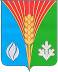 АдминистрацияМуниципального образованияГаршинский сельсоветКурманаевского районаОренбургской областиПОСТАНОВЛЕНИЕ05.02.2021 № 10-пНаши адрес и телефоны:                                    Тираж 10 экз.          РЕДАКТОРАдминистрация МО Гаршинский сельсоветКурманаевского района Оренбургской области461077, с. Гаршино, Курманаевского района,                                 Н.П.ИгнатьеваОренбургской области, ул. Центральная, д. 70Тел: (835341) 3-23-42, факс (835341) 3-23-43